2022年中国地质大学（武汉）大学生物理实验竞赛第二轮通知按照2022年中国地质大学（武汉）大学生物理实验竞赛工作安排，2022年4月1日起，组委会将接收各参赛队伍提交作品，特此发布第二轮竞赛通知。团队成员    各参赛队需在3月30日前提交预赛报名表，如需更换成员或者指导老师，请在提交预赛报名表时填写最终名单。提交作品各参赛队以网盘的形式提交作品，作品上传到百度网盘，网盘链接和提取码在预赛报名表上填写。参赛作品需在2022年4月10日前上传至百度网盘。上传材料包含讲课视频和PPT。各参赛队于期限内提交预赛报名表（见附件1）纸质版至基础楼304室，预赛报名表电子档发送至邮箱1070493968@qq.com。    三、作品评审1.组委会将在2022年4月11日开始组织评委对参赛作品进行评分。各参赛队请勿在此段时间上传更改参赛资料。2.组委会将在2022年4月下旬发布初评结果及第三轮竞赛（决赛）通知。注：大学生物理实验竞赛讲课竞赛细则及评审标准见附件2 中地质大学（武汉）物理实验教学中心2022年3月3日附件1：预赛报名表  中国地质大学（武汉）大学生物理实验竞赛报名表说明：报名表可以根据报名人数复制。附件2:2022年中国地质大学（武汉）大学生物理实验竞赛讲课竞赛细则及评审标准一、初赛视频要求1.讲课内容从所在学校开设《大学物理实验》课程的相关教学内容中选取，视频设计和制作请对照《相关大学生物理实验讲课竞赛评审标准》具体要求；2.参赛的讲课视频须为参赛学生的同步课堂教学实录，不建议过多的后期制作或渲染；3.讲课视频中须出现参赛学生，不可出现指导教师；4.视频中（包括讲课PPT等）不可出现教师和学生信息等；5.参赛学生穿着正装（不允许穿制服）；6.参赛讲课视频讲课时长16到20分钟之间；7.视频声音和画面清晰，分辨率为720P，视频文件大小不超过200M；8.凡不满足以上相关要求的视频，将酌情扣除5-10分。本细则未尽事宜由本竞赛工作委员会负责解释。湖北省大学生物理实验创新设计竞赛组委会2022年3月2日2022年中国地质大学（武汉）大学生物理实验竞赛讲课竞赛评审标准备注:由于参赛选手是学生，降低了教学效果的评价，主要考察学生的教学基本能力。参赛题目霍尔效应及其应用霍尔效应及其应用霍尔效应及其应用霍尔效应及其应用霍尔效应及其应用霍尔效应及其应用霍尔效应及其应用霍尔效应及其应用霍尔效应及其应用参赛队伍名称啊对对队啊对对队啊对对队啊对对队啊对对队啊对对队啊对对队啊对对队啊对对队参赛学生姓名性别年级专业联系电话E-mailE-mail签名参赛学生邓舟18470565781参赛学生张肖阳参赛学生席寒冰参赛学生唐纯一指导教师姓名性别职 称联系电话联系电话E-mailE-mail指导教师郑亮指导教师景锐平网盘链接https://pan.baidu.com/s/1MJde-yTQ7te5W8m2PGaV3Q 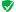 https://pan.baidu.com/s/1MJde-yTQ7te5W8m2PGaV3Q https://pan.baidu.com/s/1MJde-yTQ7te5W8m2PGaV3Q https://pan.baidu.com/s/1MJde-yTQ7te5W8m2PGaV3Q https://pan.baidu.com/s/1MJde-yTQ7te5W8m2PGaV3Q 提取码b2thb2thb2thb2th评价维度评价要点分值教学理念1.落实立德树人根本任务，能够体现大学物理实验的教学目标，自然融入课程思政元素，有效发挥课程育人功能。10教学理念2.以学生为中心，在各教学环节中体现教学设计与教学创新。10教学内容3.教学内容无科学性错误，实验操作熟练、规范（如安全事项、有效数字、误差分析等），注重学科逻辑性与思辨性。有一定的深度、挑战度，能够科学解释学科的核心原理和思维方法，体现实验教学的创新。30教学内容4.教学内容具有前沿性和时代性，能够反映社会和学科领域发展新成果和新趋势，树立正确的科学观。30教学过程5.根据课程实际和学情基础，有效利用现代化技术手段进行教学策略设计，教学方法选择恰当有效，包含合理的互动设计，能引导学生积极参与实验教学。30教学过程6.注重教学过程的探究性，具备一定的教学智慧，能够激发学生学习潜能和探究意识。30教学效果7.能有效促进学习者理解所讲课程的知识结构与思想体系，掌握所讲知识的运用情境、策略和方法。10教学效果8.能够激发学生学习兴趣，思考实验教学多方面的育人作用，感悟课程的意义与价值，培养学生形成批判反思的思维习惯，塑造学生卓越担当的人生品格10教学仪态9.讲课者着装得体，教态自然大方，符合教师职业规范。10教学仪态10.教学语言（包括体态语）规范、准确，包括用普通话教学、语言表达流畅、语速合理和体态协调等。10教学展示11.文字书写规范，美观大方；合理运用板书且设计布局合理、整洁。10教学展示12.教学课件有先进的设计理念，具有交互性或动态感；素材格式规范，编辑效果（包括字体、字号，背景与内容的颜色、风格等）简洁、清新、美观。10